вручается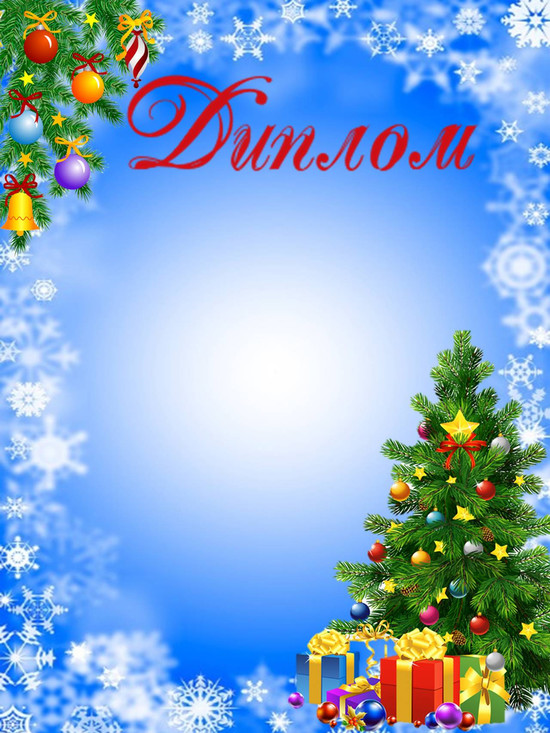 Шперль Артёму,ученику  8 класса
Кириковская средняя школа,занявшему III место в районном конкурсе открыток «Новогодние морозные узоры»среди учащихся 7-8 классов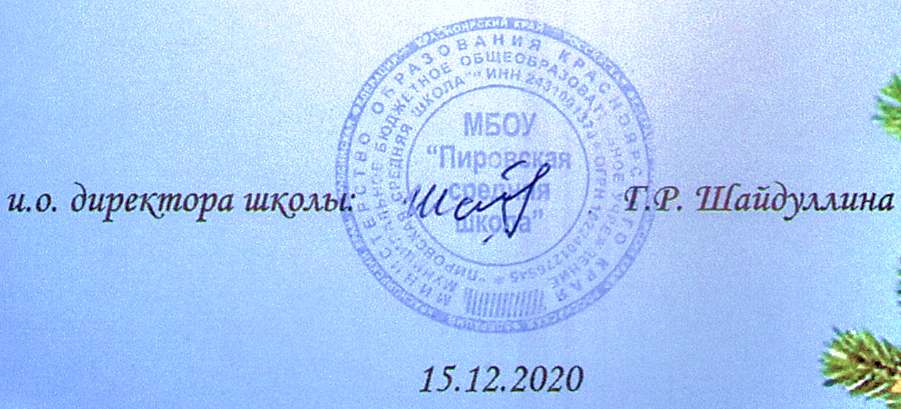 